STUDIUM UWARUNKOWAŃ I KIERUNKÓW ZAGOSPODAROWANIA PRZESTRZENNEGOGMINY SIECHNICE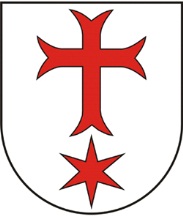 UJEDNOLICONY TEKSTZałącznik nr 1  do uchwały nr LXXVIII/…./2023Rady Miejskiej w Siechnicach z dnia  28 grudnia 2023 r.Siechnice, 2023 r.WSTĘP1. Podstawa prawna Podstawą opracowania zmiany „Studium uwarunkowań i kierunków zagospodarowania przestrzennego gminy Siechnice (zwanej dalej „Zmianą studium ...”) jest uchwała Nr XVI/131/12 Rady Miejskiej w Siechnicach z dnia 30 stycznia 2012 r. w sprawie przystąpienia do sporządzenia zmiany Studium uwarunkowań i kierunków zagospodarowania przestrzennego gminy Siechnice dla terenu obejmującego część obrębu Groblice w rejonie ulic Łąkowej i Kotowickiej. Zmiana studium obejmuje centralną część obrębu Groblice. Na treść obowiązującego, ujednoliconego „Studium uwarunkowań i kierunków zagospodarowania przestrzennego gminy Siechnice” składają się:Ustalenia „Studium uwarunkowań i kierunków zagospodarowania przestrzennego gminy Siechnice” przyjętego uchwałą Nr XXXIX/291/10 Rady Miejskiej w Siechnicach z dnia 19 sierpnia 2010 r. – tekst podstawowy, stanowiący podstawę tekstu ujednoliconegoUstalenia zmiany „Studium uwarunkowań i kierunków zagospodarowania przestrzennego gminy Siechnice dla terenu obejmującego część obrębu Żerniki Wrocławskie w rejonie centrum miejscowości” przyjęte uchwałą Nr XXXI/228/16 Rady Miejskiej w Siechnicach z dnia 21 listopada 2016 r.Ustalenia zmiany „Studium uwarunkowań i kierunków zagospodarowania przestrzennego gminy Siechnice dla terenu obejmującego części obrębów Radwanice, Siechnice, Prawocin, Ziębice i Grodziszów” przyjęte uchwałą Nr XLVIII/391/18 Rady Miejskiej w Siechnicach z dnia 22 marca 2018 r.Ustalenia zmiany „Studium uwarunkowań i kierunków zagospodarowania przestrzennego dla obszaru działki nr 52/7 obręb Biestrzyków, gmina Siechnice ” przyjęte uchwałą Nr XXI/194/20 Rady Miejskiej w Siechnicach z dnia 27 lutego 2020 r.Ustalenia zmiany „Studium uwarunkowań i kierunków zagospodarowania przestrzennego gminy Siechnice dla terenu położonego w rejonie ul. Spacerowej i ul. Spokojnej w Radwanicach, gmina Siechnice ” przyjęte uchwałą Nr LXXV/663/23 Rady Miejskiej w Siechnicach z dnia 26 października 2023 r.”Ustalenia zmiany „Studium uwarunkowań i kierunków zagospodarowania przestrzennego gminy Siechnice dla terenu obejmującego część obrębu Groblice w rejonie ulic Łąkowej i Kotowickiej ” przyjęte uchwałą Nr LXXVIII/…./23 Rady Miejskiej w Siechnicach z dnia 28 grudnia 2023 r.2.  Przedmiot  i cel opracowaniaPrzedmiotem opracowania zmiany studium uwarunkowań i kierunków zagospodarowania przestrzennego gminy Siechnice jest obszar o powierzchni ok 14 ha położony w rejonie ul. ulic Łąkowej i Kotowickiej w Groblicach. Zmiana studium obejmuje centralną część obrębu Groblice.  Podstawowe cele sporządzenia zmiany studium to wyeliminowanie z centrum miejscowości terenu związanego z obsługą rolnictwa położonego w otoczeniu istniejącej zabudowy o dominującej funkcji mieszkaniowej jednorodzinnej wraz z ustaleniem zasad zagospodarowania tego terenu i terenów sąsiednich umożliwiających zmianę profilu jego zagospodarowania w sposób umożliwiający rozwój centralnego rejonu wsi Groblice w sposób uwzględniający rozwój dotychczasowych funkcji mieszkaniowych bez uciążliwości wynikających z funkcjonowaniem terenu związanego z obsługą rolnictwa. Dodatkowo korekcie podlegają również obszary podlegające ochronie konserwatorskiej oraz zagrożone powodzią w przypadku zniszczenia wału przeciwpowodziowego3. Zagadnienia zawarte w studium, forma opracowania Dokument „Studium uwarunkowań i kierunków zagospodarowania przestrzennego gminy Siechnice”, stanowi następujące załączniki do uchwały Rady Miejskiej w Siechnicach:Załącznik tekstowy: Załącznik nr 1 – Ujednolicony tekst studium, na który składają się:	Tom I – uwarunkowania zagospodarowania przestrzennego,Tom II – kierunki zagospodarowania przestrzennego – ustalenia ogólne,Tom III - kierunki zagospodarowania przestrzennego – ustalenia szczegółowe,Tom IV - analiza potrzeb i możliwości rozwoju gminy Siechnice - bilans terenów przeznaczonych pod zabudowęZałączniki graficzne:Załącznik nr 2.1. – Uwarunkowania – rzeźba terenu,Załącznik nr 2.2. – Uwarunkowania – Rolnicza przestrzeń produkcyjna,Załącznik nr 2.3. – Uwarunkowania – Użytkowanie terenu,Załącznik nr 2.4. – Uwarunkowania – Wody powierzchniowe,Załącznik nr 2.5. – Uwarunkowania – Analiza własności gruntów,Załącznik nr 2.6. – Uwarunkowania – Ochrona przyrody,Załącznik nr 2.7. – Uwarunkowania – Ochrona środowiska,Załącznik nr 2.8. – Uwarunkowania – Ochrona przeciwpowodziowa,Załącznik nr 2.9. – Uwarunkowania – Infrastruktura społeczna,Załącznik nr 2.10. – Uwarunkowania – Infrastruktura techniczna,Załącznik nr 2.11. – Uwarunkowania – Środowisko kulturowe,Załącznik nr 2.12. – Uwarunkowania – Układ komunikacyjny,Załącznik nr 2.13. – Kierunki – Ścieżki rowerowe,Załącznik nr 2.14. – Kierunki – układ komunikacyjny,Załącznik nr 3. – Kierunki – ustalenia szczegółowe.